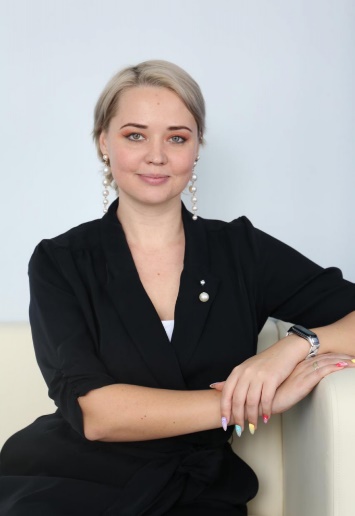 ____________________Науменко___________________ (фамилия)_______________Екатерина Леонидовна_____________ (имя, отчество)Общие сведенияОбщие сведенияДата рождения (день, месяц, год) 28.09.1991Место рожденияг. Ростов-на-ДонуАдреса в Интернете (сайт, блог  и т.д.), где можно познакомиться с участником и публикуемыми им материалами https://75shkola.ru/Адрес школьного сайта в Интернетеhttps://75shkola.ru/РаботаРаботаМесто работы (наименование образовательного учреждения в  соответствии с уставом)муниципальное бюджетное общеобразовательное учреждение города Ростова-на-Дону «Школа №75 имени трижды Героя Советского Союза, маршала авиации Кожедуба И.Н.» Занимаемая должность(наименование в соответствии с записью в трудовой книжке)учительПреподаваемые предметыНачальные классы, физикаКлассное руководство в настоящее время, в каком классе2 классОбщий трудовой стаж (полных лет на момент заполнения анкеты)7 летОбщий педагогический стаж (полных лет на момент заполнения анкеты)7 летКвалификационная категорияперваяУчастие в конкурсах профессионального мастерства (полное название конкурсов в соответствии с положениями, уровень, год участия, место)Участник конкурса «Учитель года города Ростова-на-Дону- 2018» в номинации «Педагогический дебют, Приказ УО № УОПР-763 от 14.11.2017Призер (3 место) конкурса «Учитель года города Ростова-на-Дону- 2019» в номинации «Лучший учитель курса «Основы православной культуры», приказ № УОПР-835 от 11.12.2018Призер (2 место) муниципального конкурса классных руководителей «Искусство воспитания», 2021 годОбразованиеОбразованиеНазвание и год окончания организации профессионального образованияФГАОУ ВО «Южный федеральный университет» город Ростов-на-Дону, 2014 годСпециальность, квалификация по дипломуБакалавр физико-математического образованияДополнительное профессиональное образование за последние три года (наименования образовательных программ, модулей, стажировок и т.п., места и сроки их получения)«Деятельностный подход в обучении младших школьников в условиях реализации ФГОС НОО», ООО «Центр профессионального образования «Развитие», 2021 год. «Программа ДПППК «Орлята России», 2022 г.4. Общественная деятельность4. Общественная деятельностьУчастие в общественных организациях (наименование, направление деятельности и дата вступления)РДШ, 2021 годУчастие в разработке и реализации муниципальных, региональных, федеральных, международных программ и проектов (с указанием статуса участия)Реализация программы «Орлята России»                                                         5. Досуг                                                         5. ДосугХоббиТанцыСценические талантыСолистка школьного театра учителей «МХАТик»6. Интересные сведения об участнике, не раскрытые предыдущимиразделами6. Интересные сведения об участнике, не раскрытые предыдущимиразделамиРуководитель школьной команды КВН «Деловая колбаса»Руководитель школьной команды КВН «Деловая колбаса»Участник Всероссийского форума молодых педагогов «Педагог: профессия, призвание, искусство», 2021 годУчастник Всероссийского форума молодых педагогов «Педагог: профессия, призвание, искусство», 2021 годУчастник межрегионального Молодежного Педагогического форума «От наставничества к профессионализму молодых», 2021год, 2020 годУчастник межрегионального Молодежного Педагогического форума «От наставничества к профессионализму молодых», 2021год, 2020 годУчастник фестиваля «Планета творчества и мастерства на Маныче» 2021гУчастник фестиваля «Планета творчества и мастерства на Маныче» 2021гУчастник фестиваля «Планета творчества и мастерства на Севрском Донце» 2022гУчастник фестиваля «Планета творчества и мастерства на Севрском Донце» 2022г